COLEGIO EMILIA RIQUELMEGUIA DE APRENDIZAJE EN CASAACTIVIDAD VIRTUAL SEMANA DEL 10 AL 14 DE AGOSTO COLEGIO EMILIA RIQUELMEGUIA DE APRENDIZAJE EN CASAACTIVIDAD VIRTUAL SEMANA DEL 10 AL 14 DE AGOSTO COLEGIO EMILIA RIQUELMEGUIA DE APRENDIZAJE EN CASAACTIVIDAD VIRTUAL SEMANA DEL 10 AL 14 DE AGOSTO 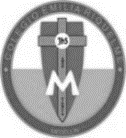 Asignatura: Edu. ArtísticaGrado:   9°Docente: Hermana EsperanzaDocente: Hermana EsperanzaLunes, 10 de Agosto del 2020   CONSULTA¿Qué es el multiperspectivismo?¿Qué se dice y de qué trata la obra: “La edad de la ira” ? La actividad se realizará durante estas dos semanas para que tengan el tiempo necesario y puedan entregar un excelente trabajo. Las siguientes son las fechas de entrega:Primer Entrega: Semana del 10 al 14 de Agosto: •	Avance de la actividad en el cuaderno.  Enviar la evidencia fotográfica a mi correo puntualmente.Segunda Entrega: Semana del 18 al 21 de Agosto: •	Finalización de la actividad. Enviar la evidencia fotográfica a mi correo puntualmente.Nota: Recuerda enviarme la evidencia fotográfica a mi correo.Cualquier duda o inquietud referente al trabajo, escribirme inmediatamente a mi correo esvesilva@gmail.com  yo estaré atenta y responderé sus dudas como lo he realizado hasta este momento.Bendiciones. Hermana EsperanzaLunes, 10 de Agosto del 2020   CONSULTA¿Qué es el multiperspectivismo?¿Qué se dice y de qué trata la obra: “La edad de la ira” ? La actividad se realizará durante estas dos semanas para que tengan el tiempo necesario y puedan entregar un excelente trabajo. Las siguientes son las fechas de entrega:Primer Entrega: Semana del 10 al 14 de Agosto: •	Avance de la actividad en el cuaderno.  Enviar la evidencia fotográfica a mi correo puntualmente.Segunda Entrega: Semana del 18 al 21 de Agosto: •	Finalización de la actividad. Enviar la evidencia fotográfica a mi correo puntualmente.Nota: Recuerda enviarme la evidencia fotográfica a mi correo.Cualquier duda o inquietud referente al trabajo, escribirme inmediatamente a mi correo esvesilva@gmail.com  yo estaré atenta y responderé sus dudas como lo he realizado hasta este momento.Bendiciones. Hermana EsperanzaLunes, 10 de Agosto del 2020   CONSULTA¿Qué es el multiperspectivismo?¿Qué se dice y de qué trata la obra: “La edad de la ira” ? La actividad se realizará durante estas dos semanas para que tengan el tiempo necesario y puedan entregar un excelente trabajo. Las siguientes son las fechas de entrega:Primer Entrega: Semana del 10 al 14 de Agosto: •	Avance de la actividad en el cuaderno.  Enviar la evidencia fotográfica a mi correo puntualmente.Segunda Entrega: Semana del 18 al 21 de Agosto: •	Finalización de la actividad. Enviar la evidencia fotográfica a mi correo puntualmente.Nota: Recuerda enviarme la evidencia fotográfica a mi correo.Cualquier duda o inquietud referente al trabajo, escribirme inmediatamente a mi correo esvesilva@gmail.com  yo estaré atenta y responderé sus dudas como lo he realizado hasta este momento.Bendiciones. Hermana EsperanzaLunes, 10 de Agosto del 2020   CONSULTA¿Qué es el multiperspectivismo?¿Qué se dice y de qué trata la obra: “La edad de la ira” ? La actividad se realizará durante estas dos semanas para que tengan el tiempo necesario y puedan entregar un excelente trabajo. Las siguientes son las fechas de entrega:Primer Entrega: Semana del 10 al 14 de Agosto: •	Avance de la actividad en el cuaderno.  Enviar la evidencia fotográfica a mi correo puntualmente.Segunda Entrega: Semana del 18 al 21 de Agosto: •	Finalización de la actividad. Enviar la evidencia fotográfica a mi correo puntualmente.Nota: Recuerda enviarme la evidencia fotográfica a mi correo.Cualquier duda o inquietud referente al trabajo, escribirme inmediatamente a mi correo esvesilva@gmail.com  yo estaré atenta y responderé sus dudas como lo he realizado hasta este momento.Bendiciones. Hermana Esperanza